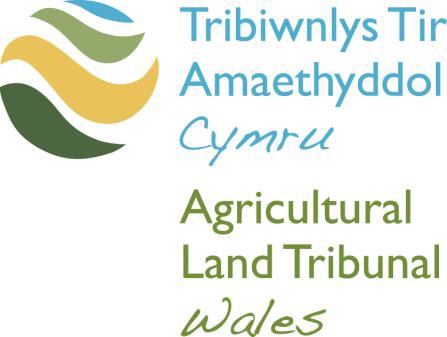 Section 44 (1) of the Agricultural Holdings Act 1986 Application for Consent to Operation of Case G Notice to QuitThis Application form is also available in Welsh. Please contact the Tribunal for a Welsh version of this form.The tribunal will accept applications by email to AgriculturalLandTribunalWales@gov.wales or in hard copy by post. 
If sending a hard copy, please send the completed application form together with the specified documents to: Agricultural Land Tribunal WalesWelsh Tribunals UnitPO Box 100Llandrindod WellsPowysLD1 9BWIf you have any queries you can contact the Tribunal by email or on 0300 025 9809.We welcome calls in Welsh and English.The Agricultural Land Tribunal Wales welcomes correspondence and phone calls in Welsh and English. This includes submitting forms, documents and written representations to the Tribunal. Section 1 – Information about the ApplicantSection 2 – Information about the RespondentSection 3 – Representative DetailsIs there anyone who will be acting on your behalf?Yes    	No    If yes, please provide details below.	The Tribunal should deliver notices concerning the application to the above representative instead of to me.Section 4 – About the ApplicationThe Notice to Quit was served on the respondent on  (date) in respect of the holding known as I was officially notified of the tenant’s death by on The grounds upon which I make this application:	the carrying out of the purpose for which the landlord proposes to terminate the tenancy is desirable in the interests of good husbandry as respects the land to which the Notice relates, treated as a separate unit	the carrying out of the purpose is desirable in the interests of sound management of the estate of which the land to which the Notice relates forms part or which that land constitutes	the carrying out of the purpose is desirable for the purposes of agricultural research, education, experiment or demonstration, or for the purposes of the enactments relating to smallholdings	the carrying out of the purpose is desirable for the purposes of the enactments relating to allotments	greater hardship would be caused by withholding than by giving consent to the operation of the Notice	the landlord proposes to terminate the tenancy for the purpose of the land’s being used for a use, other than for agriculture, not falling within Case B in Part I of Schedule 3 to the Agricultural Holdings Act 1986The reasons for my application are:If I obtain possession of the land I intend:       to farm it myself	to let it to a tenant or grant a license in respect of it (state name and address if known) 	other intention (please state)Section 5 – Statement of TruthI believe (the Applicant believes) that the facts stated in this document are true.	I am duly authorised by the Applicant to sign this statement1. Language PreferenceWould you prefer to correspond with us in:Welsh 			English      			    Both              			 Would you prefer any verbal communication to be in:Welsh 			English      			    Both              			 Would you prefer to speak Welsh or English at your Tribunal Hearing?Welsh 			English      			    Both              			 2. Languages SpokenWhat languages do you use to communicate? (Please tick all that apply)Welsh 			English			Other (please state)		3. We would like to support the use of the Welsh language in Tribunals.  If you can speak Welsh, and have indicated English as your language of choice, is there a specific reason why you have chosen to communicate in English? (Your answer will not affect the substance of your case in any way) Full NameAddress (including Postcode)Telephone NumberEmail AddressFull NameAddress (including Postcode)Telephone NumberEmail AddressFull NameAddress (including Postcode)Telephone NumberEmail AddressProfessionFull NameName of Applicant’s Solicitor/Agents firm, if applicableDateSignature